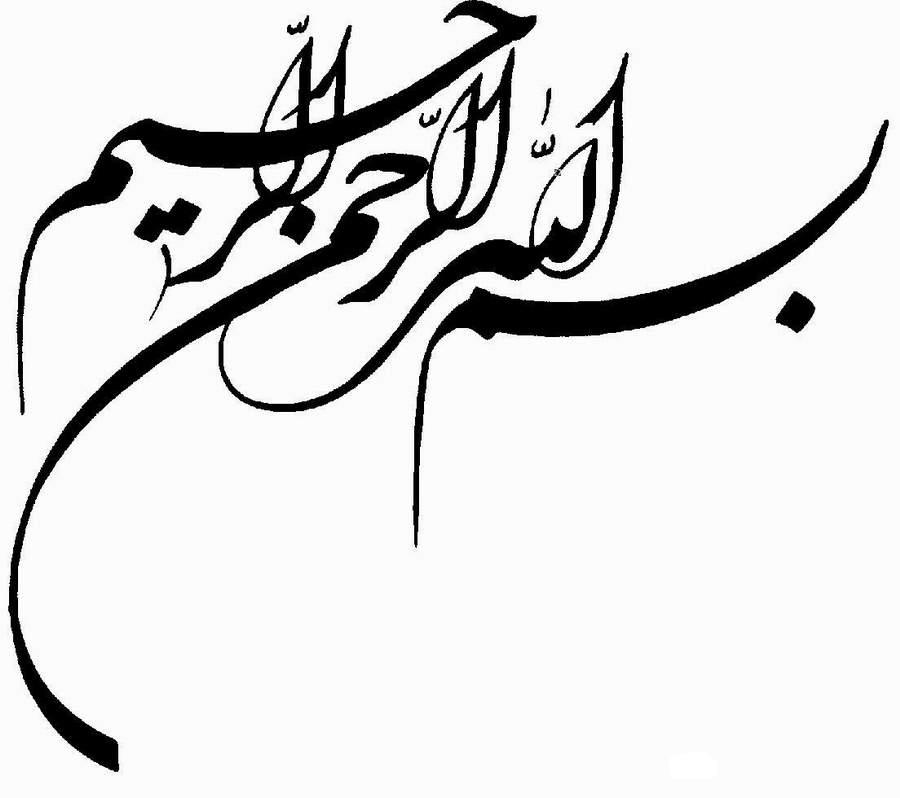 فهرست شکلهاشکل 2-1 یک نمونه تلفیق (آمیزش)	37شکل 2-2) تلفیق دو نقطهای	38شکل 2-3) تلفیق جامع	38شکل 2-4) نمونهای از عمل جهش بر روی یک بیت	39شکل 2-5) فلوچارت ساده از الگوریتم ژنتیک	40شكل 3-1: مراحل مختلف روش پيشنهادي	50شكل 3-2: كد تابع HTML2Text	52شكل 4-1) نرمافزار protégé	76شكل 4-2) قسمتي از آنتولوژي كه توسط نرمافزار Protege اضافه شده است	78شکل 4-3) ارزیابی روش پیشنهادی	88فهرست جداولجدول 3-1: لیست تعدادی از کلمات ایست زبان انگلیسی	55جدول 4-1: نقش ریشهیابی در کاهش تعداد کلمات	80جدول 4-2: تعریف اختصارات در ارزیابی	84جدول 4-3) ارزیابی مرحله اول روش پیشنهادی	86جدول 4-4) ارزیابی مرحله دوم روش پیشنهادی	87جدول 4-5) ارزیابی مرحله دوم روش پیشنهادی	87جدول 4-6) ارزیابی کلی روش پیشنهادی	88چكيدهرشد فزاینده اسناد متنی بر روی وب ضرورت استفاده از ابزارهای پردازش خودکار متون را بیش از پیش آشکار میسازد. طبیعت غیر ساخت یافته متون، استفاده از روشهای سنتی استخراج اطلاعات از پایگاه داده های رابطهای را غیر ممکن میسازد. استخراج کلمات کلیدی متون میتواند کمک زیادی به موتورهای جستوجو برای استخراج دقیق متون کند. در این تحقیق یک روش جدید استخراج کلمات کلیدی از متون معرفی میشود. این روش شامل سه مرحله است. در مرحله اول پیش پردازشهای اولیه روی متون انجام میگیرد و توسط روشهای آماری لغات اولیه استخراج میشوند در مرحله دوم با استفاده از آنتولوژی کلمات مفهومی به لغات اضافه میشوند و در مرحله سوم توسط الگوریتم ژنتیک کلمات نهایی استخراج میشوند. پیادهسازی مرحله اول و دوم به زبان جاوا و مرحله سوم در محیط متلب انجام گرفته است. نتایج بدست آمده بر اساس معیارهای استاندارد نشان میدهد که روش پیشنهادی بهتر از روشهای مشابه عمل میکندکلمات کلیدی: کلمات کلیدی، موتور جستوجو، آنتولوژی، الگوریتم ژنتیکمقدمهبا توجه به ازدیاد اسناد متنی در وب، نیاز به پردازش خودکار آنها روز به روز افزایش می-یاد. اما پردازش خودکار آنها نیاز به پیشپردازشهای اولیه و خلاصهسازی متون دارد. به عنوان مثال یک موتور جستوجو نمیتواند تمامی صفحات یک وب سایت را کلمه به کلمه بازید کند و تمامی اطلاعات را ایندکس کند. بنابراین لازم است از هر متن تعدادی کلمه کلیدی که بیان کنندهی محتوای آن سند هستند استخراج شود تا موتورهای جستوجو فقط با آن کلمات سروکار داشته باشند. دقیقا مثل زمانی که شما دنبال مطلبی در یک کتاب میگردید در نگاه اول، فهرست مطالب را نگاه میکنید. این فهرست یک خلاصه ایندکس شده از مطالب اصلی کتاب است. کلمات کلیدی نیز برای صفحات وب همچین نقشی دارند. در این پایان نامه یک روش جدید استخراج کلمات کلیدی از متون معرفی میشود.چرا کلمات کلیدی؟کلمات کلیدی مرتبط آنهایی هستند که به گوگل اطلاع میدهند که شما یک موضوع را به طور کامل پوشش میدهید. برای مثال اگر من درباره آیفون مینویسم، احتمالا بصورت غریزی از عباراتی مثل "تکنولوژی"، "اپ" و "آی او اس" در مقالهام استفاده میکنم. گوگل با اسکن میلیاردها صفحه در اینترنت که اکثریت آنها روی آیفون تمرکز کردهاند میداند که چه کلمات مرتبطی احتمال دارد در یک مقاله راجع به آیفون باشند. پس استفاده از آن عبارت الزاما به گوگل نشان میدهد که من گستره اطلاعات کافی راجع به موضوع اصلی ارائه میدهم [1].جهت بازاریابی محتوا چگونه کلمات کلیدی را می بایست جستجو کنید؟ چگونه رتبهبندی سایتتان را پیگیری و به تجزیه و تحلیل رقبایتان بپردازید؟ چگونه ROI شما اندازهگیری میشود؟ اگر در مورد موفقیت در کسب وکار آنلاینتان در بازاریابی محتوا جدی هستید، تمامی این سوالات مهم را از خود بپرسید. البته، شما میتوانید از انجام این وظایف سرباز زنید، اما مطمئن باشید که بودجه تان را به هدر می دهید و همچنان نیازمند نظارت بیشتر هستید [2].ابزارهای بهینهسازی موتور جستجو شما را قادر به انجام این اعمال موثر جهت بازاریابی محتوا می نماید. بنابراین شما میتوانید با زمان و منابع بیشتر در بخشهای دیگری از کسب و کار خود تمرکز نمایید. هیچ چیز مثل محتوای با کیفیت برای سئو خوب نیست. اما تا زمانی که این محتوا براساس پژوهش بر روی کلمات کلیدی نباشد آنچان در جایگاه وب سایت در موتورهای جستجو تاثیر ندارد [1].عدهای از متخصصان سئو که بیشتر بر اساس تجربه عمل می کنند؛ معتقدند چگالی کلمات کلیدی امر مهمی در رتبهبندی سایت به شمار میآید. اما دستۀ دوم معتقدند که چگالی کلمات کلیدی دیگر در سئو تاثیری ندارد و با پیشرفت تکنولوژی معنايي موتور جستجوی گوگل، بالا بردن چگالی کلمات، تنها باعث ناخوانا شدن محتوا و حتی در مواقعی باعث جریمه شدن یک سایت میشود. در دنیای همواره در تغییر بازاریابی دیجیتالی و وجود برندهای پرقدرتی همچون گوگل، شرط موفقیت و پیشرو بودن در فعالیتهای بازاریابی محتوای وب، آموختن و به روزنگه داشتن آموختههای خود در حوزه بازاریابی دیجیتالی براساس تغییرات و به روز رسانی باید باشد که توسط گوگل به عنوان پر قدرتمندترین موتور جستجو مطرح میشود. از دیدگاه گوگل محتوایی مرتبط است که نیازهای کاربر يعني جستجو کننده در صفحات وب را پاسخگو باشد. و مدت زمان ایستایی کاربر در صفحه وب سایت یا وبلاگ شما را افزایش دهد. همچنین چگونگی نمایش محتوا در یک صفحه از وب سایت یا وبلاگ، نیز میتواند در تجربه کاربری بازدیدکننده از صفحه شما تاثیرگذار باشد [7]. از آنجایی که بیش از پیش مخاطبین از طریق تلفن های هوشمند و تبلت به صفحات وب سایت ها و وبلاگ ها راه مییابند، واکنشگرا بودن وب سایتها و وبلاگها یک الزام است. محتوای با کیفیت از طریق وب سایت واکنشگرا می تواند به راحتی براساس سایز دستگاه در حال استفاده توانایی تغییر سایز و بهینه شدن برای خواندن را داشته باشد. عدم واکنشگرا بودن سایت منجر میشود که بازدیدکننده صفحه شما به راحتی نتواند مطالب را بخواند و در نتیجه صفحه را به سرعت ترک نماید. و بالاخره اینکه کلمات کلیدی مهم ترین بخش سئو می باشد؛ بنابراین باید دربارهء آنها قبل از شروع تهیه محتوا کاملاً فکر کنید. این امر در ابتدا میتواند سخت و پر فشار به نظر برسد. حجم بالایی از لغات و عباراتی که شما فکر میکنید افراد به دنبال آن هستند اما ابزارهای قابل اعتمادی مانند Google Ad words هستند که میتوانید از آنها برای انتخاب بهترین کلمه کلیدی کمک بگیرید. به همین منظور تحقیق حاضر با بهره گیری از الگوریتم ژنتیک در دو بخش استخراج بهینه کلمات کلیدی و بهبود نتایج برمبنای معیارهای استاندارد سنجش توانایی روش در بازاریابی محتوا ارائه خواهیم داد. در بخش اول یک روش استخراج کلمات کلیدی ارائه شده، که از بازخورد موتورهای جستجوی محبوب در قبال کلمات استخراج شده برای بهینه سازی روش استفاده می کند. همچنین با استفاده از نتایج بدست آمده از روش معرفی شده در این بخش، می توان به بررسی معیارهای اهمیت یک کلمه از دید موتورهای جستجو پرداخت. در بخش دوم برای بهبود معیار دقت یک پس پردازش مستقل از روش استخراج کلمات کلیدی ارائه شده که با کاهش قابل قبول معیار بازخوانی معیار دقت و پارامتر F _Measure را بطور محسوسی افزایش می دهد، ارائه خواهیم داد.بيان مسئلهبا وجود آنکه هدف اصلی آنالیز متون فهم محتوای متنی و حتی کشف دانش است اما این مسئله هنوز در دنیای الگوریتمها و کامپیوترهای امروزی مسئله پیچیدهای به نظر میرسد که ما را بر آن میدارد که در سطوح پایینتر به دنبال زیر وظایفی باشیم که البته هر کدام از این زیر وظایف به خودی خود ارزش زیادی دارند. یکی از این زیر وظایفها استخراج بهینه کلمات کلیدی است که نقش بسزایی در عملی شدن سایر فرآیندها دارد در تعریف کلمات کلیدی باید گفت، به مجموعهای از کلمات یا عبارات کوتاه که بیان کننده منظور اصلی یک متن می باشند کلمات کلیدی آن متن میگویند [10]. جستجو و انتخاب کلمه کلیدی مناسب اولین گام برای هر فرد یا سازمانی است که با هدف بازاریابی محتوا می خواهد وب سایت خود را مطرح کند و مخاطبینی را جذب نماید ، شاید به نظر برخی افراد انتخاب کلمه کلیدی مناسب امری ساده و کم اهمیت باشد. ولی ما در اینجا میخواهیم بگوئیم که این کار بسیار مهم است زیرا این کلمات هستند که ترافیک را به سوی وب سایت هدایت میکنند. بنابراین، تشخیص نقش و اهمیت کلمه و رابطهی بین کلمات، شاخصهای مهمی در کاوش متن میباشند که کلید حل مسائل مشخصی در پردازش متن است. از این رو در تمامی سیستمهای پردازش اطلاعات، کلمه و روابط بین کلمات، پردازش میشود. تجزیه و تحلیل کلمه کلیدی مهمترین بخش از سئو میباشد. شبیه کلمه کلیدی جستجو شده برای بازاریابی آنلاین. یکی از اهداف مخاطبان سئو این است که جستجوگران بجای موتور جستجو جایگاه کلمه کلیدی را تعیین میکنند. این کار توسط برخی از ابزارهای آنالیز کلمه کلیدی مانند Google ad words و پیشنهادات کلمه کلیدی یوتیوب، تجزیه و تحلیل لاگ پرس و جو و ... ارائه شده است [21].برای انتخاب بهینه کلمات کلیدی، ابزارهای زیادی موجود می باشد که با توجه به جستجوی عبارت مورد نظر میتوانید کلمات کلیدی مرتبط به زمینه جستجوی خود را بیابید. مشکلی که در این ابزار وجود دارد این است که نتیجه آنها برای تنها یک موتور جستجو می باشد. بنابراین مهمترین سوال پیش روی محقق این است که برای انتخاب بهینه کلمات کلیدی در بازاریابی محتوا چه روشی را می توان ارائه داد؟اهمیت انجام پژوهش و وجه تمایز آن با سایر پژوهشهابا توجه به اهمیت کلمه کلیدی در سئو و تاثیر آن در رتبهبندی سایت، موضوع انتخاب کلمه کلیدی مناسب، ارزش بررسی دارد. در این زمینه کارهایی جهت انتخاب کلمه کلیدی صورت گرفته است اما در این طرح در مورد انتخاب کلمات کلیدی مناسب با عنوان بازاریابی محتوای سایت و تاثیر آن بر روی رتبه بندی موتور جستجو با استفاده از رویکرد الگوریتم ژنتیک بعنوان نوآوری تحقیق حاضر مطرح می باشد.از نظر کاربرد، این تحقیق از نوع تحقیقات کاربردی میباشد، زیرا نتایج حاصل از آن دارای کاربرد خاصی میباشد و از آن میتوان برای رفع پارهای از مشکلات وب سایتها از نظر بازخورد در موتورهای جستجو استفاده نمود.از نظررویکرد تحقیق، جزء تحقیقات کیفی و کمی میباشد.از نظر هدف، جزء تحقیقات اکتشافی است، زیرا به دنبال استخراج و انتخاب بهینه کلمات کلیدی در بازاریابی محتوای وب سایتها است.اهداف پژوهشکانالهای بازاریابی به سرعت تکامل یافتهاند و بطور چشمگیری در موتورهای جستجو بهینه شدند. در مراحل ابتدایی بهینهسازی سایهای از کلمات کلیدی بود و به افزایش سرعت به عقب پایان کد و هرزه نگاره وارد لینک میشد اسپم دهی در میزان لینک دریافتی و چگالی کلمات کلیدی مورد استفاده تا زمانی که رتبهبندی برای کلمات کلیدی که شما میخواهید اغاز شود.خوشبختانه گوگل از کسانی که شیوه تقلبهای این چنینی و تقلب در الگوریتم جستجوی خود را شناسایی کرد. این مقوله اهمیت بسیار بالای ارائه یک تکنیک خوب برای انتخاب کلمات کلیدی مناسب در محتوای وب را نشان میدهد، با تغییرات جزئی در الگوریتم ژنتیک و ارائه یک راهکار مناسب می توان اهداف زیر را به منصه ظهور رساند:بررسی تاثیر استخراج بهینه کلمات کلیدی در بازاریابی محتوای وب سایتها و هم چنین بررسی نقش بازخورد موتورهایجستجوی محبوب در قبال کلمات استخراج شده در انتخاب روش بهنه که بسیار ضروری میباشند.بهینهسازی روند انتخاب کلمه کلیدی با استفاده از الگوریتم ژنتیک و انتخاب یک رویکرد مناسب با ارتقای الگوریتمتحلیل معیارهای اهمیت یک کلمه از دید موتورهای جستجو براساس روش بهینه ارائه شده.فرضیه ها یا سوالات پژوهشاستخراج بهینه کلمات کلیدی در بازاریابی محتوای وب سایت موثر است.استفاده از بازخورد موتورهای جستجوی محبوب در قبال کلمات استخراج شده میتوان روش بهنه را ارائه داد.با استفاده از نتایج بدست آمده از روش معرفی شده می توان به بررسی معیارهای اهمیت یک کلمه از دید موتورهای جستجو پرداخت.با استفاده از الگوریتم ژنتیک میتوان کلمات کلیدی مناسب را انتخاب کرد.امکانات و محدودیت های پژوهشروش گردآوری دادهها در انتخاب بهینه کلمات کلیدی ، مطالعات کتابخانهای شامل مقالات مرتبط، پایگاه های اینترنتی، کتابهای مرتبط می باشد. که می توان از ابزارهایی مانند Google Keyword Planner فیشبرداری از مقالات علمی مرتبط مراجعه به پایگاه دادههای مربوط به وب سایتهای معتبر و همچنین مصاحبه و مشورت با تعدادی از خبرگان، کارشناسان، مدیران و متخصصان وب بهره جست. و اینکه روش تجزیه و تحلیل اطلاعات برای پیادهسازی مدل ارائه شده از نرم افزار متلب بهره خواهیم برد. برای تست استفاده از سیستم مدیریت محتوای وردپرس و در پایان برای تحلیل کلی و ارائه یک رویکرد مناسب استفاده از آزمونهای رگرسیون خطی با استفاده از نرم افزار spss سرلوحه کار قرار میگیرد.از جمله محدودیتهایی که در این امر سر راه پژوهش ما قرار میگیرد، بسیار جدید بودن مبحث بازاریابی محتوای وب و کمبود مقالات و رفرنس در این زمینه میباشد و اینکه هنوز به طور جدی مقاله یا پایان نامهای به این موضوع خاص اشاره نکرده است و در این موضوع با کمبود منابع مواجهه هستیم.ساختار پايان نامهاين پايان نامه شامل 5 فصل است. در فصل اول كليات تحقيق شامل بيان مسئله، اهداف و فرضيات تحقيق بررسي ميشود. در فصل دوم ابتدا مباني تحقيق بيان ميشود و سپس توضيحاتي در مورد كارهاي انجام شده و معايب و مزاياي آنها داده ميشود. در فصل سوم جزئيات روش پيشنهادي و نحوه پياده سازي آن ميشود. در فصل چهارم ارزيابي و مقايسه روش پيشنهادي با روشهاي ديگر انجام ميشود و در نهايت در فصل پنجم، نتيجهگيري روش پيشنهادي مطرح شده و پيشنهاداتي براي بهبود كار مطرح ميشود.فصل دوم: مروري بر مباني و پيشينه تحقيقمقدمهاز اختراع خط تاكنون نوشتار جايگاه ويژهاي در ثبت و انتقال دانش و تجربيات بشر به نسلهاي بعد داشته است. متن مجموعهاي از روابط غير ساختار يافته از عينيتهاي جهان واقعي يا ذهنيتهاي نويسنده و يا جمع اين دو است. در واقع بشر زماني كه خواست آنچه را كه ميانديشد، ثبت كند، قدم به دنياي خط و نگارش نهاد و از خود گنجينهي نوشتاري از علوم، دانش و معرفت را به يادگار گذاشت. اما در اين ميان پيدايش وب، اين كار را بسيار سهل و آسانتر كرد و اين قابليت را فراهم كرد كه افراد بسيار راحتتر نوشتارهاي خود را با هم به اشتراك بگذارند. بخش قابل توجهی از اطلاعات قابل دسترس در پایگاه دادههای متنی که شامل مجموعه بزرگی از اسناد منابع مختلف مثلاً مقالات خبری، کتابها، ایمیلها و صفحات وب ذخیره شدهاند. پایگاه دادههای متنی به علت افزایش مقدار اطلاعات موجود به فرم الکترونیکی سریع رشد میکنند. امروزه بیشتر اطلاعات در صنعت، کسب و کار و سازمانهای دیگر به صورت الکترونیکی و به فرم پایگاه داده متنی ذخیره شدهاند. اما مخزن اصلي اين همه داده متني اينترنت و صفحات وب است. بدلیل حجم فزاینده اطلاعات وب سايتها نیاز به ابزارهایی که دانش مفید و مختصری از اطلاعات متنی موجود را بصورت خودکار استخراج کند بیش از هر زمان دیگری احساس میشود از جمله کارهایی که در این زمینه میتوان انجام داد عبارت است از : طبقه بندی خودکار متون و یا به عبارتی برچسب زنی موضوعی متون، خلاصه سازی متون و غيره است اما مقدمه این کارها این است که بتوان کلمات کلیدی متون را استخراج کرد.معرفي كلمات كليديكلمات كليدي در يك متن به كلماتي گفته ميشود كه بيانگر يك مفهوم كلي از متن يا منظور نويسنده از آن متن باشد. مجموعهای از لغات مهم در یک مستند هستند که توصیفی از محتوای سند را فراهم میکند و برای اهداف مختلفی قابل استفاده هستند، به عنوان مثال در مقالات علمی برای اینکه خواننده بتواند درک مناسبی از مقاله داشته باشد، کلمات کلیدی عنوان میشوند [11].   هر كلمه كليدي را ميتوان با عبارت كليدي تشكيل شده از حداقل دو كلمه نيز در نظر گرفت. كلمات كليدي در دو گروه دستهبندي ميشوند: كلمات كليدي تابعي و كلمات كليدي آموزنده. كلمات كليدي تابعي يا غير مفيد براي كلمات دستوري يا مرتبط با زبان استفاده ميشوند و ارتباط كمي با محتويات سند دارند. اين نوع از كلمات كليدي بايد حذف شوند و در نظر گرفته نشوند. كلمات كليدي آموزنده ارتباط خيلي قوي و معنايي با محتويات و معني متن سند دارند. مرز بين كلمات كليدي تابعي و آموزنده خيلي واضح و سخت نيست و ما ميتوانيم يك مرز فازي را براي آنها در نظر بگيريم [12].